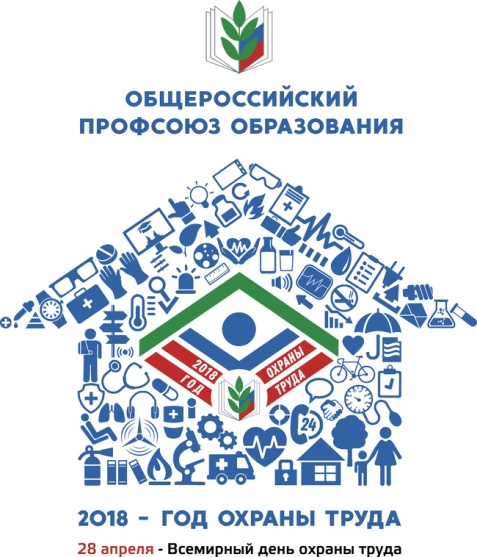 Публичный отчет о деятельностиКудымкарской районной организацииПрофсоюза народного образования и науки РФза 2018 годОбщая характеристика Организации.Кудымкарская  районная организация Профсоюза работников образования  - это общественная организация, зарегистрированная в установленном законом порядке, целью которой является представительство и защита социально-трудовых прав и интересов членов Профсоюза.  Районная организация Профсоюза осуществляет свою деятельность согласно Уставу Профсоюза и Положению  об Организации  и  в соответствии с планом работы на год.По состоянию на 1 января 2019 года в состав районной организации входят 25 первичных организаций, в т.ч. 4 профсоюзные организации структурных подразделений, против 8 в 2017 году.  Число первичных  организаций сократилось за счет слияния  малочисленных первичных организаций  детских садов с первичными  профсоюзными  организациями школ, а также за счет закрытия первичной профсоюзной организации в негосударственном образовательном учреждении «Учительский дом в д.Алёкова», где на учете состояли 3 члена профсоюза.  Общее количество членов профсоюза в 2018 году составило 1225 человек, в т.ч. 804 человека (против 812 в 2017 году) из числа работающих и 421 – пенсионеры  (против 433 в 2017 году).  К сожалению, это на 20 членов профсоюза меньше по сравнению с 2017 годом. Охват профсоюзным членством среди работающих  составляет 80,7%. Первичные профсоюзные организации  созданы во всех муниципальных образовательных учреждениях и в 2-х негосударственных образовательных учреждениях-учительских домах. Стабильной остается численность в первичных профсоюзных организациях МАОУ «Белоевская СОШ», «Пешнигортская СОШ», «Верх-Иньвенская СОШ», «Ёгвинская ООШ», «Белоевская ОШИ», «Корчёвнинская ООШ». Рост числа членов профсоюза  с приходом нового председателя первички произошел в МАОУ «Сервинская ООШ». Нестабильным остается ситуация с профсоюзным членством в «Ошибской СОШ», «Велвинской ООШ», «Верх-Юсьвинской ООШ».            Успешность деятельности Профсоюза во многом зависит от состояния  внутрисоюзной  работы. За отчетный период в соответствии с утвержденным планом работы  районной организации Профсоюза проведены:      Пленум районной организации Профсоюза работников образования на тему «О задачах Кудымкарской районной территориальной организации Профсоюза в современных социально-экономических условиях. О состоянии условий и охраны труда в образовательных организациях. района»;5  заседаний президиума районной организации  Профсоюза, на которых рассмотрены вопросы, касающиеся всех сторон жизни и деятельности Профсоюза:о ситуации в отрасли и действиях Профсоюза,о результатах ревизии  районной организации профсоюза;об итогах колдоговорной кампании в Кудымкарской районной территориальной организации профсоюза за 2017 год о работе профсоюзных организаций  МАОУ «Белоевская средняя общеобразовательная школа» и  МАОУ «Пешнигортская средняя общеобразовательная школа»   по представлению и защите социально-экономических интересов членов профсоюза;об исполнении Указа Президента РФ в части оплаты труда педагогов;12 ТОП профсоюза;о проведении года Охраны труда в Профсоюзе, о повышении МРОТ;о проведении тематических проверок  и их итогах, об организации  летнего отдыха,  о  повышении эффективности  деятельности районной профорганизации, о предстоящей отчетно-выборной   кампании, об обеспечении современных и безопасных условий труда в образовательных организациях района,о повышении пенсионного возраста;о ситуации   с  выплатой  заработной  платы за декабрь 2018 года и другие. Всего на заседаниях  было рассмотрено 26 вопросов  и по каждому  из их были приняты соответствующие решения. Защита социально-трудовых прав и профессиональных интересов членов профсоюза, представительство в судах      Главная цель Профсоюза работников образования и науки  - защита профессиональных, трудовых, социально-экономических прав и законных интересов своих членов.       Для достижения этой цели  районный комитет профсоюза решает следующие задачи:добивается повышения благосостояния и жизненного уровня членов   Профсоюза - работников образования; совершенствует систему оплаты их труда, в т.ч. через принятие органами власти эффективных мер по установлению доли постоянной части заработной платы в виде окладов (должностных окладов) и ставок заработной платы не менее 70 процентов в структуре заработной платы педагогических работников; способствует созданию нормальных условий для творческого труда, повышения квалификации членов профсоюза.обеспечивает защиту права каждого члена   на труд, получение профессии и повышение квалификации, справедливую и своевременную оплату труда;содействует охране здоровья, созданию здоровых и безопасных условий труда членов профсоюза; осуществляет общественный контроль   за соблюдением законодательства РФ, затрагивающим трудовые, экономические и социальные интересы членов профсоюза, в т.ч. в вопросах заключения трудовых договоров, оплаты труда, режима труда и отдыха, охраны труда, организует  контроль  за сохранением уровня социальных гарантий и льгот педагогических работников, установленных законодательством, и пр.;проводит  целенаправленную  работу по мотивации профсоюзного членства и вовлечению работников  в Профсоюз.сохраняет  и  укрепляет организационное и финансовое единство районной   организации Профсоюза.Правозащитная деятельность  районной организации Профсоюза осуществлялась в отчетном периоде по следующим основным направлениям: осуществление профсоюзного контроля за соблюдением трудового законодательства; оказание бесплатной юридической помощи по вопросам применения законодательства и консультирование членов Профсоюза;участие в коллективно-договорном регулировании социально-трудовых отношений в рамках социального партнерства; информационно-методическая работа по правовым вопросам; проведение обучающих семинаров с профактивом.В районной организации   5 внештатных правовых инспекторов, в т.ч. 4- в общеобразовательных школах.В 2018  году   проведено  3 выездных проверки образовательных учреждений  района, в т.ч. 2 – тематические проверка   по  вопросу  распределения  учебной нагрузки и 1 – по предоставлению льгот по коммунальным услугам.  3 проверки проведены внештатными правовыми инспекторами труда образовательных учреждений, в т.ч. 1 - по  распределению учебной нагрузки, 1- по предоставлению льгот по коммунальным услугам, 1 – по установлению непрерывного стажа для оплаты пособий по временной нетрудоспособности.          Одним из вопросов, который  Профсоюзу приходится постоянно держать в поле зрения – это вопрос о своевременности, полноте выплаты заработной платы, выполнение Указа Президента РФ №597 в части оплаты труда.           В течение 2018 года регулярно проводился мониторинг  уровня  заработной  платы, дважды  вопросы  оплаты  труда работников образования выносились на заседания муниципальной трехсторонней комиссии, так  как  уровень оплаты труда оставляет желать лучшего. По итогам 2018 года средняя заработная плата педагогов района составляла лишь 79,5% от средней заработной платы педагогов края (79,8% - в 2017 году).       В выступлении  на  традиционной  августовской конференции, проходившей   28 августа в актовом зале культурно-досугового центра села Белоево  председатель  районной организации акцентировала  внимание на  данном вопросе и на национальном проекте «Образование».  Неоднократно вопросы оплаты труда рассматривались на заседаниях президиума райкома профсоюза.       Актуальность вопросов, связанных с  заработной платой работников и необходимость их обсуждения президиумом была обусловлена, в первую очередь, тем, что участились обращения в профсоюз работников по целому ряду причин.       В соответствии с ФЗ РФ № 421 от 28.12.2017г., с 1 января 2018г. на территории РФ минимальный размер оплаты труда (далее МРОТ) был установлен 9489 руб., с учетом уральского коэффициента   МРОТ стал равен 10912 рублей. С 01.05.2018 года МРОТ снова был повышен до 11 163 рублей, а с учетом уральского коэффициента – 12 837 рублей.   В связи с этим в образовательных учреждениях возникла ситуация при которой заработная плата большинства педагогических работников практически сравнялись с размером МРОТ, а у некоторых  оказались даже ниже величины МРОТ, тем самым труд  квалифицированных работников  был приравнен к неквалифицированному труду.          Потребность в финансовых средствах на доведение до МРОТ оплаты труда  работников учебно-вспомогательного и технического персонала в районе составляла около 41 млн. рублей.  Из Министерства образования края в течение года дополнительных средств поступило чуть более 20 млн., из которых 17 млн. были направлены на  малоэффективные образовательные школы, и лишь около 4 млн. – для доплат до МРОТ. Недостающие средства были, практически,  взяты из кармана педагогов, которые  в течение года  не могли получать стимулирующие выплаты из-за отсутствия средств. Неоднократно на уровне  начальника управления образования собиралась рабочая группа по  разрешению сложившейся ситуации, но результатов это не дало. 29 декабря на счет управления образования после обеда поступили денежные средства в объеме 26 млн. рублей, но так как это был последний день работы перед новогодними праздниками,  казначейство и Сбербанк  платежные документы уже не принимали. Поэтому использовать данные денежные средства район не сумел и вынужден был (по Бюджетному кодексу) в начале 2019 года вернуть их обратно в край. Тем самым, возникла ситуация, когда работники 8 образовательных учреждений района не смогли получить в конце года декабрьскую заработную плату. Председателем  районной организации велся личный прием членов профсоюза и консультации (в том числе по телефону) по вопросам социально-трудовых прав. Так, в 2018 году на личном приеме принято 36  членов  профсоюза, в т.ч. 8 руководителей образовательных учреждений.  Правовая помощь (по телефону) оказана 58 членам профсоюза.    7 членам профсоюза подготовлены исковые заявления  в суд. По  исковым  заявлениям в  отношении 6 человек проведено  9 заседаний  городского  суда, на которых председатель районной организации выступала о представителем  истцов (по сути -общественным адвокатом).  Было  подготовлено  6  возражений в  городской суд на действия Пенсионного фонда в связи с отказом  в  назначении досрочно страховой пенсии по старости. В отношении 5 членов профсоюза суды были выиграны в полном объеме, 1 – частично.  Рассмотрение еще по одному делу  перешло в 2019 год. По результатам вынесенных судебных решений в педагогический  стаж, необходимый для назначения досрочно страховой  пенсии, были включены периоды работы в должности библиотекаря; периоды обучения в образовательных учреждениях и нахождения на курсах повышения квалификации и в учебных отпусках, в командировках; работы воспитателем в дошкольной группе; иные периоды работы в учреждениях и должностях, наименования которых не соответствуют Спискам № 781. В результате  правозащитной деятельности   по делам, разрешенным судами   по  пенсионному обеспечению, экономическая эффективность составила около 1,0 млн. рублей.           В течение года проведена общественная экспертиза 2 муниципальных  нормативных   актов.  Подготовлены 2 проекта решения Земского Собрания: по  составу трехсторонней комиссии  и по новой редакции Положения о трехсторонней комиссии.             Рассмотрено с выездом в образовательные учреждения 5 письменных заявлений  и жалоб  членов профсоюза,   в т.ч.  1 -  по предоставлению социальных гарантий, установленных законом  Пермского края об образовании, 2 -по вопросу установления учебной нагрузки, 1-по вопросу предоставления льгот по коммунальным услугам педагогическим работникам, 1- по оплате труда. По итогам рассмотрения жалоб на имя работодателей направлены 3 письменных представления с требованиями об устранении выявленных нарушений трудового законодательства, выполнено  2.  Вопросу  защиты трудовых, профессиональных прав и интересов членов профсоюза было посвящено и выступление  председателя районной организации на Пленуме краевого комитета профсоюза, проходившем 10 апреля 2018 года в г. Перми, где были подняты острые проблемы, в числе которых снижение уровня социальных гарантий работникам образования края в части предоставления мер социальной  поддержки по оплате жилья и коммунальных услуг на селе,  мер, предусмотренных законом «Об образовании в Пермском крае», выполнении Указа Президента в части оплаты труда и пр.Председатель  районной организации приняла участие   в краевом  конкурсе «Лучший правовой инспектор труда – 2018», в котором заняла первое место.3. Социальное партнерство.Свою работу районная  и первичные профсоюзные организации  строят на принципах социального партнерства и сотрудничества с руководителями  образовательных учреждений и управлением образования,  решая все проблемные вопросы путем конструктивного диалога в интересах работников (членов профсоюза). В образовательных учреждениях социально-трудовые отношения регулируются коллективными договорами. В 20 образовательных учреждениях из 22 – юридических лиц (кроме 1-негосудраственного и ДЮСШ)  действуют коллективные договоры, которые распространяются на всех работников.    18 из них прошли уведомительную регистрацию в Министерстве промышленности, предпринимательства и торговли  Пермского края. В 2018 году было заключено 3 новых коллективных договора, 2 были пролонгированы, остальные сохраняют свое действие в 2019 году. Райкомом профсоюза проведена экспертиза 4 коллективных договоров и 28 локальных нормативных актов, являющихся приложениями к коллективным договорам, в т.ч. Положений об оплате труда, о стимулирующих выплатах, о премировании, о выплате материальной помощи, о предоставлении длительного отпуска сроком до 1 года, соглашений об охране труда, правил внутреннего трудового распорядка и др. Оказана помощь в подготовке ещё 5 коллективных договоров, переговоры по заключению которых  продолжились в 2019 году.  В коллективных договорах установлены  дополнительные меры социальной поддержки работников:- выплаты к юбилейным датам рождения;- материальная помощь на лечение и операции;- дополнительный оплачиваемый отпуск по различным основаниям;- дополнительные гарантии   при расторжении трудового договора и пр. Райкомом  профсоюза подготовлен и направлен по электронной почте во все образовательные учреждения обновленные макет коллективного договора, пакет информационно-методических и разъяснительных материалов по вопросам заключения коллективных договоров, их уведомительной регистрации, проведению коллективно-договорной компании.На уровне муниципалитета социальное партнерство реализуется через муниципальное  трехстороннее Соглашение на 2017-2020 годы и Соглашение между управлением образования администрации района и районной организацией профсоюза на 2015-2017 годы, срок действия которого в связи со сменой начальника  управления  образования продлен еще на один год.  В конце 2018 года подготовлен проект нового Соглашения.Совместно с управлением образования проводился профессиональный конкурс: «Учитель года-2018» по нескольким номинациям» «Учитель года», «Воспитатель года», «Самый классный, классный», «Педагогический дебют». Проводятся встречи-совещания с руководителями образовательных учреждений, на которых председателю РТО предоставляется  время для информирования  руководителей ОУ об происходящих изменениях в законодательстве, возникающих проблемах и путях их решения.  Представители образования, в т.ч. от профсоюза (Снигирева Т.И., Денисова М.Г.) и от работодателей (Дёмина О.Н., Нешатаева Л.В.)  активно участвуют  в работе трехсторонней комиссии по регулированию социально-трудовых отношений  в  Кудымкарском муниципальном районе. В целях защиты прав и интересов работников образования было направлено 4 обращения, в т.ч. 1 – в Министерство образования Пермского края по вопросу установления  ежемесячной надбавки педагогическим работникам, аттестованным на высшую квалификационную категорию, 2 обращения в адрес  начальника управления образования (по вопросу установления учебной нагрузки руководителям образовательных учреждений,  и  по вопросу выплаты заработной платы), 1 обращение - в Кудымкарскую городскую прокуратуру  - по вопросу предоставления мер социальной поддержки педагогам НОУ - Учительских домов. Во исполнение решений  вышестоящих профсоюзных органов районная организация принимала активное участие во всероссийских акциях: «Нет! Повышению пенсионного возраста»;        В ходе данной  акции  в первичных организациях прошли  профсоюзные собрания с обсуждением проекта закона.       Однако усилий профсоюзов не хватило для того, чтобы воспрепятствовать  проведению  пенсионной реформы. Закон  все же  был принят  и  подписан Президентом  РФ. С 01 января 2019 года закон вступил в силу, повысив пенсионный  возраст  не только  для  обычных граждан, но и изменив подходы к назначению досрочно страховой  пенсии педагогам, что негативно  сказалось на имидже  Профсоюза.  Первомайская акция Профсоюзов;      Праздничные демонстрации и митинги прошли в с.Верх-Иньва – центре Верх-Иньвенского сельского поселения, с Белоево и с. Кува – Белоевское сельское поселение. В демонстрации, проходившей в г.Кудымкар, приняли участие педагоги МАОУ «Сервинская ООШ» и «Пешнигортская СОШ», а также НОУ «Учительский дом в д.Кекур». Всего в первомайских демонстрациях   участвовали  около  500 работников образования.  Всемирный  день действий   «За достойный труд».       В  ходе  Всемирного дня действий «За достойный труд»  председателем районной организации проведена  информационная  встреча  в  коллективе МАОУ  «Гуринская СОШ».  Работникам школы была  предоставлена  информация об изменениях в законодательстве, в т.ч.  по вопросу повышения пенсионного возраста.     Председатели  21 первичной профсоюзной организации   провели  в тот день собрания    с приглашением депутатов Земского Собрания района и депутатов советов депутатов сельских поселений. В акции приняли участие 593 человека.4. Информационная работа.Деятельность профактива требует информационной открытости, информирования членов профсоюза о ситуации в сфере труда, о деятельности Профсоюза. Информация - это та база, на которой строится вся работа профсоюзной организации. Видя результаты работы, люди обретают веру в организацию.        Информирование членов  профсоюза проходит через средства массовой информации: газету «Мой Профсоюз», газету «Профсоюзный курьер», профсоюзные уголки, информационные бюллетени крайкома профсоюза и информационные листки, выпускаемые райкомом профсоюза, выступления председателя РТО на семинарах, совещаниях, информационных встречах в трудовых коллективах, на совещаниях.   Еженедельно в первичные профсоюзные организации направляется  электронная  версия  газеты  «Профсоюзный курьер». Ежемесячно - информационные сборники  Пермской краевой  территориальной организации профсоюза, по мере поступления - информация  по проектам «Отдыхай с Профсоюзом», «Путешествуй с Профсоюзом».   За отчетный период райкомом профсоюза выпущено 2   информационных листка  «Скорая правовая помощь»  на темы:  «О выходных и праздничных днях в 2018 году», «Преимущества члена профсоюза».В первичных организациях имеются профсоюзные стенды, содержание которых постоянно обновляется.  Одним из самых быстрых и надежных способов обмена информацией  является электронная почта. Систематически на электронные адреса образовательных учреждений и председателей первичных профсоюзных организаций  направлялись  подборки  нормативных  правовых актов, разъяснения по их применению, Положения по  объявленным Профсоюзом конкурсам и проектам, документы, связанные с оплатой труда и пр.К каждому  семинару-совещанию профсоюзного актива готовился  пакет  нормативных документов, презентации  по теме семинара. Подобранные  материалы скачиваются на флэш-карты  председателей первичных профсоюзных организаций.Материалы по теме «Социальное партнёрство» размещаются на сайте администрации Кудымкарского муниципального района на страничке с аналогичным названием.   5. Работа с профсоюзным активом. Обучение.Обучение  профсоюзного актива проводилось через:Проведение обучающих семинаров-совещаний и Пленумов;Обучение через Кудымкарское отделение Учебного центра Профсоюзов;Участие в краевых и окружных семинарах-совещаниях и Пленумах.Проведено  4 районных  обучающих семинара-совещания для председателей первичных профсоюзных организаций на темы:О единых  рекомендациях  по  оплате  труда  на  2018 год. 12 ТОП Общероссийского Профсоюза Образования.Трудовой договор. Заключение, изменение, расторжение трудового договора.О единой модели аттестации педагогов.Отчеты и выборы в Профсоюзе.         В последнем в 2018 году семинаре, проходившем 18 декабря, принимал участие Кудымкарский городской прокурор Гисс А.В., осветивший тему «О противодействии   коррупции» и ответивший на вопросы участников семинара. На каждом семинаре-совещании  вошло в традицию в обязательном порядке проводить  обзор изменений в законодательстве.  Большое внимание уделялось проекту «Дисконтная карта члена профсоюза», однако данный проект не нашел поддержки в районе в связи с тем, что в  населенных пунктах района нет партнеров данного проекта, кроме корпорации «Центр» и салона связи «Мегафон», находящихся в г.Кудымкаре. Председатель районной организации в течение года  принимала участие в семинарах-совещаниях, проводимых краевой организацией профсоюза, в заседаниях президиума крайкома.На базе регионального учебного центра профсоюзов в г.Перми прошли обучение:Тебенькова Мария Николаевна, председатель первичной профсоюзной организации  МАДОУ «Белоевский детский сад» (2 сессия);Радостева Ирина Ивановна,  председатель первичной профсоюзной организации  МАОУ «Сервинская ООШ» (1 сессия),В VI Форуме молодых педагогов образовательных учреждений Пермского края принял участие 1 молодой  педагог. 6.Охрана трудаПостановлением  ЦС  Профсоюза от 07 декабря 2017 г. №4-3 2018 год   был объявлен «Годом охраны труда в Профсоюзе».   На этом направлении работы в соответствии с утвержденным президиумом планом работы  в течение прошедшего года профсоюзные организации  акцентировали свое внимание.         И работодатели, и Профсоюз заинтересованы в  создании  в образовательных учреждениях безопасных условий труда. В каждом учреждении действуют комиссии по охране труда. На контроле  стоят вопросы  прохождения своевременного обучения по охране  труда, прохождения  медицинских  осмотров,  проведения специальной оценки условий труда, обеспечения работников спецодеждой,  профилактики несчастных случаев на рабочих местах.         На протяжении отчетного периода райкомом профсоюза оказывалась практическая помощь в вопросах  охраны  труда  первичным  профсоюзным организациям. Отслеживалось соблюдение Соглашений по охране труда, являющихся приложениями к коллективным договорам, а также раздел коллективных договоров  «Охрана труда и здоровье».    Председателями  первичных профсоюзных организаций по поручению райкома профсоюза  осуществлялся тематический контроль за соблюдением прав работников на предоставление ежегодного очередного и дополнительных отпусков. В ходе контрольных мероприятий выяснилось, что во всех образовательных учреждениях имеются графики отпусков, утвержденные в установленные законодательством сроки. Однако, в  трех учреждениях графики отпусков в нарушение статьи 123 Трудового кодекса приняты без учета мнения выборного профсоюзного органа. Не во всех учреждениях соблюдались  пункты коллективных договоров  в  части предоставления  дополнительных оплачиваемых отпусков по семейным обстоятельствами, что объяснялось работодателями  отсутствием средств для их оплаты. Отпуска за работу во вредных условиях труда, за ненормированный рабочий день предоставлялись в соответствии с коллективными договорами.  В двух учреждениях были выявлены случаи отсутствия извещения работников  под роспись не позднее чем за две недели до начала отпуска.  В одном учреждении  выявлен случай нарушения сроков оплаты  отпусков (за три дня до выхода в отпуск).         В рамках Всемирного Дня охраны труда в образовательных учреждениях были проведены мероприятия, связанные с вопросами охраны  труда:  тематические выставки;отчет об исполнении раздела коллективного договора «Охрана труда и здоровье» и др.;     Для проведения медицинских осмотров управлением образования был заключен договор с  медучреждениями города Перми, которыми были сформированы 4 медицинские бригады и в период весенних каникул  организованно  проведён  медосмотр работников образования района.         В  двух образовательных учреждениях в 2018 году проведена  специальная оценка условий труда (СОУТ). Затраты на данные цели составили  около 250 тысяч рублей.      Продолжалась работа по оздоровлению членов профсоюза. 12 работников образования воспользовались бюджетными путевками на санаторно-курортное лечение, оздоровившись в санатории-профилактории «Чайка» (г.Чайковский), два работника образования (МАОУ «Ленинская СОШ») оздоровились на курорте «Ключи», получив путевки с 20% скидкой.  7. Финансовое обеспечение деятельности профсоюзаФинансовая работа  районной организации Профсоюза в 2018 году строилась на основе плана работы и годовой сметы доходов и расходов, утвержденной президиумом райкома Профсоюза. Доходная часть профсоюзного бюджета формировалась из  взносов членов  Профсоюза. В 2018 году  районный комитет профсоюза проводил  работу по формированию эффективного бюджета, предусматривающего использование средств на обеспечение важных направлений профсоюзной деятельности по отстаиванию социально-экономических и профессиональных интересов членов Профсоюза.                  На протяжении всего отчетного периода осуществлялся контроль за полнотой сбора членских профсоюзных взносов. При необходимости направлялись письма на имя руководителей и главных бухгалтеров образовательных  учреждений. Анализ основных показателей за 2018 год говорят о том, что сумма членских профсоюзных взносов, поступивших в райком, по сравнению с 2017 годом, уменьшилась примерно  на 20 тысяч рублей за счет  невыплаты заработной  платы работникам образования  за  декабрь  месяц в 8 учреждениях.  Взносы за декабрь из данных учреждений поступили лишь в феврале 2019 года.   Утвержденный процент перечисления в крайком (35%) соблюдается всеми   профорганизациями, кроме МАОУ «Самковская СОШ» и МАОУ «Ленинская санаторная школа-интернат», которые все 100% перечисляют в райком. По итогам года по результатам сверки с крайкомом производится взаимозачет.Расходование поступивших средств производилось по утвержденной смете, основная доля средств профсоюзного бюджета направлена на обеспечение организационных  мероприятий, связанных с осуществлением уставных функций,   социальную поддержку членов Профсоюза.         Основные направления в расходной части профсоюзного бюджета райкома профсоюза:Культурно-массовые и спортивные мероприятия - 52% бюджета;Оказание материальной помощи членам Профсоюза - 11%;Незначительная доля средств профсоюза бюджета была направлена на:информационную работу – 1,2%;подготовку и обучение профсоюзных кадров и актива – около 1%;работу с молодежью – 0,5%;На содержание аппарата, в т.ч. числе командировочные, организационные расходы, было направлено 28% бюджета.  Председатель районной организации приняла участие в краевом семинаре-совещании бухгалтеров территориальных организаций профсоюза.Заключение     Таким образом, в 2018 году деятельность  районной организации Профсоюза работников народного образования и науки РФ охватывала основные направления, предусмотренные Уставом Общероссийского Профсоюза образования.     Главными направлением работы в 2019 год остаются: защита социально-трудовых прав и интересов работников,  повышение их правовой грамотности, совершенствование системы оплаты труда педагогических и иных работников образования;развитие и укрепление социального партнерства, мотивация профсоюзного членства, повышение ответственности каждого руководителя выборного профсоюзного органа за результаты своего личного труда и работы коллектива в целом.       Большая работа предстоит также по переходу на единый электронный профсоюзный билет.  Председатель Кудымкарской РТО                         Т.И.Снигирева